Virginia Mortgage Relief ProgramPartner ToolkitCommunity/Constituent Email TemplateSUBJECT: Virginia Mortgage Relief Program Now Accepting Applications[Insert Graphic]Dear [Valued Constituent/Valued Community Member],We are partnering with the Virginia Mortgage Relief Program (VMRP) to share information about the program and how it could help those in need in our community. The VMRP application portal reopened on March 4, 2024, with limited funding available for eligible homeowners.To assist additional Commonwealth homeowners still financially struggling due to the lasting impacts of the pandemic, the VMRP added funds to provide more program assistance for a limited number of applications. PROGRAM ELIGIBILITYTo be eligible for VMRP assistance, a homeowner must meet the following requirements: A homeowner with a primary residence in Virginia;The applicant experienced financial hardship due to the COVID-19 pandemic after January 21, 2020 (this may include a financial hardship that began before January 21, 2020, and continued after that date due to COVID-19);The applicant’s household must meet certain maximum income restrictions; andThe homeowner is seeking assistance with delinquent mortgage payments, or other delinquent eligible housing-related costs (listed below), owing less than $50,000.QUALIFIED EXPENSESHousing obligations listed below are potentially eligible for VMRP funding:Financial assistance to allow a homeowner to reinstate a mortgage or to pay other housing-related costs related to a period of forbearance, delinquency, or default.Homeowner’s insurance, flood insurance, and mortgage insurance.Homeowner’s association fees or liens, condominium association fees, special assessments, or common charges.Payment assistance for delinquent property taxes to prevent homeowner tax foreclosures.Personal property taxes and, in some cases, lot rental fees on unaffixed mobile homes. However, applications for lot rent only are not eligible under VMRP.Please note, applicants may not receive full disbursement to the VMRP program cap of $50,000 depending on their eligibility and the availability of program funds.For the limited reopening in March 2024, eligible applications will be processed based on remaining funding availability, with applicants at risk of foreclosure taking priority.APPLY TODAY, AS FUNDING IS LIMITEDTo apply or learn more about VMRP, visit www.VirginiaMortgageRelief.com or call 833-OUR-VMRP (833-687-8677), Monday through Friday, from 8 a.m. to 8 p.m.GRAPHICS: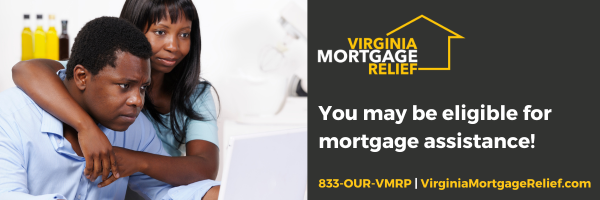 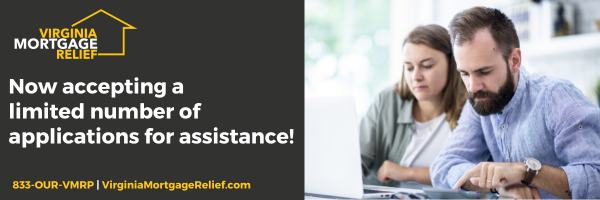 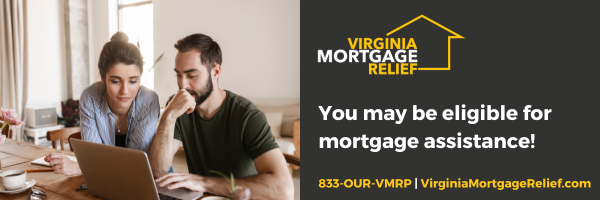 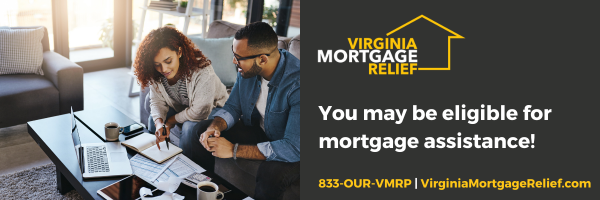 